GOVERNO DO ESTADO DE SÃO PAULO SECRETARIA DE ESTADO DA EDUCAÇÃO DIRETORIA DE ENSINO - REGIÃO DE BARRETOS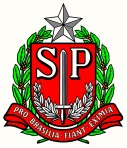 Anexo ICREDENCIAMENTO EMERGENCIAL PROGRAMA ENSINO INTEGRAL 2020 FICHA DE INSCRIÇÃODADOS DO CANDIDATOUNIDADE(S) DE EXERCÍCIOFORMAÇÃO/DISCIPLINAESCOLAS SELECIONADASFUNÇÕES SELECIONADASData: 	/ 	/ 	Assinatura do candidato:  	Av. Cel. Silvestre de Lima 475 – Bairro: Nogueira – Barretos – SP - CEP: 14783-282TEL.: (17) 3321-0110 – Fax: (17) 3321-0141 - Site: debarretos.educacao.sp.gov.br - E-mail: debat@educacao.sp.gov.brAnexo II ATIVIDADE DE SALA DE AULAANOS FINAIS DO ENSINO FUNDAMENTAL E ENSINO MÉDIONOME COMPLETO: CPF:RG: CARGO/FUNÇÃO:Escolha um componente curricular entre aqueles para os quais você está habilitado(a) a lecionar.( ) Arte( ) Biologia ( ) Ciências( ) Educação Física ( ) Filosofia( ) Física( ) Geografia ( ) História( ) Língua Inglesa( ) Língua Portuguesa ( ) Matemática( ) Química( ) SociologiaEscolha uma série/ano dos Anos Finais do Ensino Fundamental ou Ensino Médio( ) 6º ano do Ensino Fundamental ( ) 7º ano do Ensino Fundamental ( ) 8º ano do Ensino Fundamental ( ) 9º ano do Ensino Fundamental ( ) 1ª série do Ensino Médio( ) 2ª série do Ensino Médio ( ) 3ª série do Ensino MédioEscolha uma habilidade específica do currículo para o ano/série e componente curricular escolhidos.Orientação: Escreva a habilidade escolhida no campo abaixo (limitado a 300 caracteres contando o espaço entre palavras)(campo livre com 300 caracteres de espaço)Descreva uma atividade realizável em uma única aula que contribui para o desenvolvimento da habilidade escolhida no item 3.Orientação: Descreva a atividade de maneira resumida, contemplando:Materiais que serão/poderão ser utilizados na sala de aulaEstratégias (por exemplo: um exercício, discussão em grupos etc.)Principais conteúdos tratados com os alunos.(O campo é limitado a 700 caracteres contando o espaço entre palavras.)Barretos,   de janeiro de 2020.AssinaturaAnexo IIITERMO DE PARTICIPAÇÃO PROGRAMA ENSINO INTEGRALO Programa Ensino Integral e a atuação dos Profissionais em Regime de Dedicação Plena e Integral estão regulamentados pelos seguintes instrumentos legais:Lei Complementar nº 1.164 de 4 de janeiro de 2012, alterada pela Lei Complementar 1.191 de 28 de dezembro de 2012;Decreto 59.354, de 15 de julho de 2013;Resolução que dispõe sobre o processo de credenciamento de profissionais do Quadro do Magistério, para atuação nos anos finais do ensino fundamental e ensino médio nas escolas estaduais do Programa Ensino Integral – PEI.Trata-se do Processo de Credenciamento para atuação no Programa Ensino Integral em 2020.ELEGIBILIDADE: para participar desse programa, o educador deve atender aos seguintes critérios de elegibilidade:Situação funcional:Titular de cargo de Diretor;Titular de cargo de professor (PEB I, PEB II);Docentes estáveis, nos termos da Constituição Federal de 1988;Docentes estáveis, nos termos da Consolidação das Leis do Trabalho - CLT;Docentes ocupantes de função-atividade.Poderão também participar do processo seletivo de credenciamento, nos termos deste artigo, docentes que se encontrem em situação de readaptação, neste caso, apenas para atuação em Salas/Ambientes de Leitura, respeitado o Rol de atividades do CAAS, das escolas que ofereçam Ensino Fundamental - Anos Finais e Ensino Médio, observadas as disposições da legislação vigente.Formação:Para atuação nos Anos Finais do Ensino Fundamental e nas séries do Ensino Médio ser portador de diploma, devidamente registrado, de licenciatura plena em disciplina da matriz curricular do Ensino Fundamental dos Anos Finais e Ensino Médio.Experiência na rede pública estadual: no mínimo 03 anos de efetivo exercício.Adesão	voluntária	ao	Regime	de	Dedicação	Plena	e	Integral.IMPEDIMENTOS: estão impedidos de participar do processo de credenciamento os interessados que, nos últimos 05 (cinco) anos:Tenham sofrido penalidades administrativas, por qualquer tipo de ilícito;Tenham desistido de designação anterior no Programa Ensino Integral, ou cessada essa designação, por qualquer motivo, exceto pela reassunção do integrante do Quadro do Magistério substituído (no caso de licença-gestante) e por redução de módulo (segundo Comunicado CGEB/CGRH de 31/10/2017 – “esse impedimento não se aplica a situação de docentes que, avaliados positivamente, ao final do ano letivo tiveram seu ato de designação cessado em razão da alteração da redução de módulo da unidade escolar, permanecendo-lhes assegurada a possibilidade de continuarem participando do programa, no ano subsequente”).6. REGIME DE DEDICAÇÃO PLENA E INTEGRAL: no Programa Ensino Integral os educadores atuam em regime de dedicação exclusiva à escola por 40 horas semanais, cumpridas na unidade escolar em sua totalidade. Durante o horário de funcionamento do programa, o educador está impedido de exercer qualquer outra atividade remunerada, pública ou privada. Para informações detalhadas consultar a Lei Complementar nº 1.164, de 04/01/2012; Lei Complementar nº 1.191, de 28/12/2012; Decreto nº 59.354, 15/07/2013.GRATIFICAÇÃO DE DEDICAÇÃO PLENA E INTEGRAL: pelas atribuições adicionais pertinentes às especificidades do Programa os educadores em Regime de Dedicação Plena e Integral recebem 75% de gratificação sobre o salário-base. Essas atribuições envolvem as disciplinas da parte diversificada, as ações de planejamento estratégico, numa gestão voltada a resultados, a tutoria aos alunos para apoio a seu Projeto de Vida, Projeto Convivência (Anos Iniciais do Ensino Fundamental) e a substituição de ausências entre	os	pares.PRIORIDADE DOS PROFISSIONAIS QUE ATUAM NAS ESCOLAS DO PROGRAMA: conferida apenas aos servidores  que  se  encontravam  em  efetivo  exercício  iniciado  na  unidade  escolar  até  25/09/2019.Para assegurar a manutenção da prioridade que lhe foi conferida, até o momento de sua designação para atuação no Programa, o servidor não poderá se afastar de sua unidade escolar para ter exercício em unidade/órgão diverso.Eu, nome, nacionalidade, profissão, portador do RG nº, inscrito sob CPF nº, estou ciente e de acordo com a regulamentação disposta no presente Termo de Participação.Barretos, XX de janeiro de 2020.AssinaturaNome:Nome:CPF:RG:Telefone:Celular:Email:Email:Cargo de OrigemCategoriaSituação de exercícioUnidade de classificação do cargoDiretoria de EnsinoEscolaDiretoria de EnsinoLicenciatura Plena emDisciplina(s)Participante do Programa de Ensino em Tempo Integral:□ SIM□ NÃODesistiu ou foi cessado nos últimos 5 anos:□ SIM□ NÃOSofreu alguma penalidade ou sanção administrativa nos últimos 5 anos:□ SIM□ NÃO